KLASA: 400-08/20-01/22 URBROJ: 2113/03-01-20-9Stubičke Toplice,  01.12.2020.Na temelju članka 9a. st. 4. Zakona o financiranju javnih potreba u kulturi (Nar. nov. br. 47/90, 27/93 i 38/09) i članka 25. t. 3. Statuta Općine Stubičke Toplice (Službeni glasnik Krapinsko-zagorske županije br. 16/09, 9/13 i 15/18), Općinsko vijeće Općine Stubičke Toplice  na svojoj 34. sjednici održanoj dana 01. prosinca 2020. godine donijelo je ODLUKU O   PROGRAMU JAVNIH POTREBA U KULTURI ZA 2021. GODINUI.Općina Stubičke Toplice u Proračuna za 2021. godinu osigurava financijska sredstva za program javnih potreba u kulturi u iznosu od 297.500,00 kuna.II.Javne potrebe u kulturi za koje se osiguravaju sredstva iz Proračuna Općine jesu kulturne djelatnosti i poslovi te akcije i manifestacije u kulturi od interesa za Općinu Stubičke Toplice, a osobito:akcije i manifestacije u kulturi koje pridonose razvitku i promicanju kulturnog života Općine,financiranje materijalnih rashoda i rashoda za usluge poslovnog prostora čija je namjena Općinska knjižnicafinanciranje rashoda za redovnu knjižničnu djelatnost i nabavu knjiga za proračunskog korisnika Općinsku knjižnicu Stubičke TopliceIII.Program javnih potreba u kulturi obuhvaća podupiranje rada i projekata udruga s područja Općine Stubičke Toplice, sukladno rezultatima natječaja, pokroviteljstvo kulturnih manifestacija te financiranje rashoda  proračunskog korisnika Općinska knjižnica Stubičke Toplice.Izvor sredstava za financiranje javnih potreba u kulturi je proračun Općine – opći prihodi i primci i tekuće pomoći iz proračuna Krapinsko-zagorske županije.IV.Za javne potrebe u kulturi osiguravaju se sredstva kao slijedi:Predsjednik Općinskog vijeća Općine Stubičke TopliceTomislav MlinarićDostaviti: Ministarstvo kulture i medija, Runjaninova 2, ZagrebArhiva, ovdje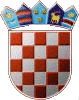 REPUBLIKA HRVATSKAKRAPINSKO-ZAGORSKA ŽUPANIJAOPĆINA STUBIČKE TOPLICEOPĆINSKO VIJEĆERedni brojNaziv aktivnostiOznaka stavke u proračunuPlan za 2021. godinu (kn)1.Općinska knjižnica-materijalni rashodi i rashodi za uslugeA1051058.000,002.Projekti udruga građanaA10510225.000,003.Pokroviteljstvo manifestacijaA105103100.000,004.Proračunski korisnik Općinska knjižnica Stubičke TopliceA105106164.500,00U K U P N O:U K U P N O:U K U P N O:297.500,00